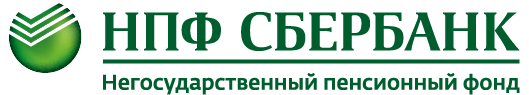 НПФ Сбербанка подвел финансовые итоги I квартала 2019 годаАктивы НПФ Сбербанка по состоянию на 31 марта 2019 года составили 634,2 млрд рублей, следует из бухгалтерской (финансовой) отчётности фонда за первый квартал. Общий объем обязательств по договорам об обязательном пенсионном страховании и по договорам негосударственного пенсионного обеспечения составил 592,7 млрд рублей.В течение первого квартала Фонд за счет высвобождения депозитов на 10% увеличил объем вложений в долевые ценные бумаги кредитных организаций и облигации федерального займа. По состоянию на 31 марта 2019 года торговый портфель Фонда составил 337 млрд рублей или 53% от общего объема активов в управлении.Улучшение конъюнктуры финансовых рынков способствовало положительной переоценке акций и долгосрочных облигаций, в результате чего прибыль Фонда после налогообложения по итогам первого квартала составила 15,9 млрд рублей, что на 14% больше, чем за аналогичный период прошлого года (14,0 млрд рублей) С отчетностью можно ознакомиться на сайте Фонда в разделе «Раскрытие информации»